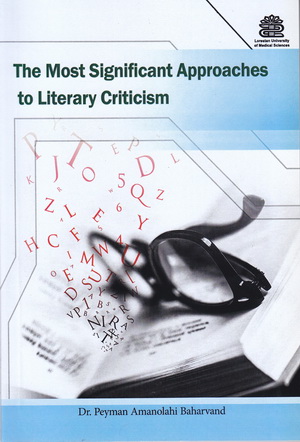       عنوان کتاب : The Most Significant Approaches To Literary Criticismمولف:  آقای پیمان امان الهی بهاروندسال انتشار: 1399قطع: رقعینوبت چاپ:  اولتعداد صفحات: 117قیمت به ریال: 250000این کتاب در 6 فصل به رشته تحریر در آمده است. هدف از تالیف این کتاب در حقیقت فراهم کردن یک منبع جامع و در عین حال فشرده برای درس نقد ادبی در مقطع کارشناسی ارشد رشته زبان و ادبیات انگلیسی می باشد.مخاطبین این کتاب دانشجویان رشته زبان و ادبیات انگلیسی هستند. فهرست هاي اصلي مطالب كتاب شامل عناوین ذیل می باشد  1: New Criticism 2: Psychoanalytic Criticism3: Postcolonial Literary Theory4: Ecocriticism5:Reader-Response Criticism6: Feminist Criticism 7:References